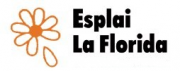 Joves i Comunitat esplai@esplaiflorida.org - www@esplaiflorida.orghttp://merchegarcia.blogspot.com/Qui impulsa aquest programa?Aquesta experiència forma part del Pla d’actuació de l’Esplai La Florida, associació sense afany de lucre que es va crear l’any 1984, ara fa 30 anys.El nostre objectiu és l’educació en valors dels infants i joves del barri posant especial èmfasi en els sectors més desfavorits amb voluntat d’inclusió social.Actualment l’entitat treballa amb 1200 places setmanals el que significa una mitja aproximada de 230 infants i joves diaris.L’equip està composat per 30 persones remunerades i 40 voluntaris que duen a terme els diferents projectes de forma coordinada.Característiques del barri a on desenvolupaEl districte de La Florida es troba situat a la zona nord de L’Hospitalet amb una població de 45.216 habitants i una densitat de 56.5 hab/km2 , juntament amb el districte II és el que té major població i una densitat més alta que la resta de la ciutat.L’Hospitalet ha estat sempre una ciutat d’acollida  de persones provinents d’altres indrets de l’Estat i durant uns anys també ho ha estat de persones provinents d’altres països. La Florida ha estat un dels barris que ha rebut més nous veïns i veïnes de la ciutat, sent actualment l’índex de persones provinents d’altres països del 38.9%, especialment d’Amèrica seguit de l’Àsia i de l’Àfrica.Malauradament el nostre districte també té un alt índex d’exclusió social i és un barri d’actuació prioritària que forma part dels plans Integrals.A qui s’adreça el programa i quina metodologia emprem El programa s’adreça a tots els adolescents i joves del districte que tenen entre 13 i 18 anys. La vinculació i característiques dels joves varien en funció de la situació d’aquests i dels projectes en el que participen.La metodologia base que emprem, eix conductor de tots els projectes és l’ApS que consisteix en que els joves participen d’un projecte tot realitzant un servei a la comunitat. Amb aquesta metodologia intentem aconseguir que els joves adquireixin uns aprenentatges i que alhora realitzin un servei a la comunitat. Aquest procés aconsegueix també que els joves, que moltes vegades estan estigmatitzats,  siguin reconeguts positivament per la resta de la comunitat posant en valor les seves qualitats i millorant l’autoestima dels propis joves.Treball en Xarxa Les  característiques d’aquest programa comporta que el treball en xarxa sigui necessari per dur a terme els diferents projectes. Especialment treballem amb l’Institut Eduard Fontseré,  entitats i Institucions  del barri i de la ciutat.ProjectesXarxa JoveObjectiu: Treballar per a que els joves adquireixin un aprenentatge que millori les seves habilitats comunicatives. Servei a la comunitat: Un període de voluntariat al Punt Òmnia La Florida i al Centre Municipal Ana Diaz, en el que els joves impartiran una formació a un grup de 20 adults sobre competències bàsiques d’informàtica.Els destinataris del servei no han tingut accés a les noves tecnologies. Aquest fet els situa en una posició de desavantatge a l’hora d’accedir al mercat laboral i queden fora de la societat de la informació, patint com a conseqüència una nova forma d'exclusió social.Resultat:  A part de les habilitats comunicatives que adquireixen els joves, i els aprenentatge que reben els adults, els joves obtenen la valoració i l’agraïment d’aquests que mai haguessin imaginat que un jove tingués aptituds per ensenyar-lo. Se senten protagonistes i valorats. que participen: 30 pel BarriObjectiu:. Pretenem treballar amb els joves el compromís social i la importància d’implicar-se activament en els afers comuns. Alhora treballen les habilitats i capacitats individuals i tècniques de monitor de lleure.Servei a la comunitat: Els destinataris del servei són els infants que participen a l’Esplai La Florida i els propis monitors i monitores. Els joves donen un suport real a l’entitat i realitzant activitats per als infants.Resultat:  A partir dels recursos que els joves han aprés són capaços d’organitzar una activitat i fer-se responsable dels infants (sempre amb el recolzament del monitor/a). Molts joves a partir del projecte han continuat de forma voluntària a l’Esplai o s’han incorporat a d’altres entitats. També els hi ha ajudat a decidir què volen estudiar. que participen: 40Tasta OficisObjectiu: Amb aquest projecte pretenem un doble objectiu. D’una banda que els joves aprenguin tècniques vinculades a un ofici i desenvolupin un servei a la comunitat i d’altre que els joves que han sortit del circuït escolar es motivin i tornin a estudiar. Els joves que participen són joves que han sortit del circuït escolar i encara són menors d’edat. Els oficis que poden aprendre  que estan vinculats al servei a la comunitat són: jardineria, audiovisuals i pintor. Servei a la comunitat: Els joves arrangen els jardí del Centre Cívic del Gornal, participen preparant material audiovisual per a la realització d’una obra de teatre,  pinten un local social, etc... Resultat:  Els joves realitzen una feina de qualitat i per tant són reconeguts per tothom. Fruit d’aquest projecte el 90% dels joves participants han tornat a estudiar que participen: 15 per oficiJoves pel civismeObjectiu: Pretenem que els joves coneguin el barri i s’impliquin activament en la seva millora. Treballem el coneixement del seu entorn  (comerços, entitats, etc...) i diverses tècniques audiovisuals que els hi ajudaren a transmetre el seu coneixement.Servei a la comunitat: Els joves elaboren un audiovisual sobre el barri i organitzen activitats obertes a la comunitat destinades a millorar el seu entorn. Per exemple pintar un mural per recuperar una paret molt deteriorada; fer un festival musical per posar en positiu les “dotes” musicals d’alguns joves que generen problemes per la nit, etc...Resultat:  Els joves es sensibilitzen sobre els problemes de convivència que tenim, problemes que de vegades generen ells mateixos i actuen amb la resta de la comunitat per millorar el seu entorn. que participen: 30Compartint DretsObjectiu: Pretén recolzar els joves en el seu camí a la vida adulta com a ciutadans lliures i compromesos amb la realitat més propera del seu barri. I com a agents actius que encomanin la seva motivació vers la injustícia social. Els joves adquireixen coneixements sobre els Drets Humans i treballen diferents tècniques per donar-los a conèixer, alhora desenvoluparan activitats comunicatives.Servei a la comunitat: Els destinataris del servei són els infants de les diferents escoles del barri i la comunitat sencera. Els joves organitzaran tres trobades a les escoles del barri on treballaran amb ells els Drets Humans i tallers oberts a tot el barri.Resultat:  Els i les joves es sensibilitzen amb la importància del respecte i la defensa dels Drets Humans i és un treball en cadena ja que ho transmeten als més petits. Alhora aprenen moltes tècniques i habilitats comunicatives, també d’audiovisuals i tècniques per realitzar tallers que participen: 35Banc d’alimentsObjectiu:. Implicar als joves en un projecte solidari on participaran en la recollida d’aliments i la sensibilització a la població del barri de la necessitat de col·laborar en aquestes campanyes solidaries. El principal objectiu és sensibilitzar als joves en la problemàtica actual i fer-los conscient de la necessitat de col·laborar en iniciatives socials.Servei a la comunitat: El destinatari del servei és el Banc d’Aliments i els seus usuaris. La funció dels joves serà fer la campanya de recollida i la sensibilització a la població del barri de la Florida.Resultat:  Els i les joves es sensibilitzen amb la importància de ser solidaris i col·laborar en un projecte que beneficia a moltes persones. A més a més aprenen a valorar el que tenen i ser més conscients alhora de menjar(evitar llençar menjar). que participen: 30